California 4-H Youth Development Program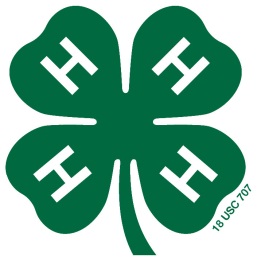 Junior and Teen Leadership Development ReportSubmit one form per project or activity.Add no more than 2 additional pages, if needed, to answer all of the questions.Complete questions one through five before the project or activity begins:Junior and Teen Leadership Development Report (Continued)Junior and Teen Leadership Development Report (Continued)Junior and Teen Leadership Development Report (Continued)Complete questions six through eight after the project or activity concludes:Junior and Teen Leadership Development Report (Continued)NameNameProgram YearProgram YearProjectProjectYears in ProjectYears in ProjectClubClubNumber of MembersNumber of MembersProject Leader’s NameProject Leader’s NameProject Leader’s Name[]Leadership Development Project Leadership Development Project Leadership Development Project []Junior Leader Junior Leader [][]Teen Leader[]All Star AmbassadorAll Star AmbassadorAll Star Ambassador[]Club OfficerClub Officer[][]Exchange[]State AmbassadorState AmbassadorState Ambassador[]Camp CounselorCamp Counselor1. Briefly describe the overall project or activity. What is the project or activity and why is it important?2. Goal SelectionI. Record the goals you have for this project or activity.  Think of each goal as a destination. II. Record goals for your leadership development. At the end of the project or activity, which of the 6 Cs (confidence, competence, character, caring, connection, contribution) do you plan to increase? 3.  Pursue StrategiesWhat are the steps you will take to reach your goals? Include by when, by whom, and the specific actions. 4. Shift GearsWhat are some things that may get in the way of achieving your goals? What can you do to overcome those challenges or obstacles? 5. What advice would you give other members if they are struggling with a challenging task? Approval of Plans Approval of Plans I have personally prepared this report and believe it to be correct.I have personally prepared this report and believe it to be correct.4-H Member’s Signature: Date: I have personally reviewed this report and believe it to be correct.I have personally reviewed this report and believe it to be correct.4-H Project Leader’s Signature:Date:6. What were your roles and responsibilities in this project or activity?  Did you identify a spark, passion, or interest? What did you do and learn? 7. What specific leadership skills did you develop? Which of the 6 Cs (confidence, competence, character, caring, connection, contribution) did this project help you to grow? In what way?8. How will you use the skills you learned in future 4-H and other activities?9. For the Project Leader: Please provide feedback and comments on the 4-H member’s leadership role.Approval of Report Approval of Report I have personally prepared this report and believe it to be correct.I have personally prepared this report and believe it to be correct.Member’s Signature:Date:I have personally reviewed this report and believe it to be correct.I have personally reviewed this report and believe it to be correct.4-H Project Leader’s Signature:Date: